․․․   1․1․1․․   2․2․․3․3․3․3․3․․4․4․4․4․4․․1․2․3․4․5․6․7․8․9․10․․----․․ ․ ․ ․․1․2․1․2․3․4․5․․․․․․․․1․2․3․4․․․ 1․2․3․4․․․․1․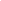 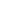 ․․ ․․․․․․․ =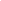  2․+ 127= 400	320 -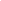 3․․ 527 + 148 =	496 + 237 =841 - 352 =	987 - 699 =․ ( <, >, = )278 ․ ․ ․ 342	462 ․ ․ ․ 406	954․ ․ ․ 938 5․․(887 – 879) . 6 + 12․7․․8․․1․․․․․․․ =․․․․․․ =․ ․ ․ ․ ․ ․ ․ ․ ․ ․ ․ ․ ․ ․ ․ ․ ․ ․ ․ ․ ․ ․ ․ ․ ․ ․ ․ ․ ․ ․ ․ ․ ․ ․ ․ ․ ․ ․ ․ ․ ․ ․ ․ ․ ․ ․ ․ ․ ․ ․ ․ ․ ․ ․ ․ ․ ․ ․ ․ ․ ․ ․ ․․ ․ ․ ․ ․ ․ ․ ․ ․ ․ ․ ․ ․ ․ ․ ․ ․ ․ ․ ․ ․ ․ ․ ․ ․ ․ ․ ․ ․ ․ ․ ․ ․ ․ ․ ․ ․ ․ ․ ․ ․ ․ ․ ․ ․ ․ ․ ․ ․ ․ ․ ․ ․ ․ ․ ․ ․ ․ ․ ․ ․ ․ ․․ ․ ․ ․ ․ ․ ․ ․ ․ ․ ․ ․ ․ ․ ․ ․ ․ ․ ․ ․ ․ ․ ․ ․ ․ ․ ․ ․ ․ ․ ․ ․ ․ ․ ․ ․ ․ ․ ․ ․ ․ ․ ․ ․ ․ ․ ․ ․ ․ ․ ․ ․ ․ ․ ․ ․ ․ ․ ․ ․ ․ ․ ․ ․ ․ ․ ․ ․ ․ ․ ․ ․ ․ ․ ․ ․ ․ ․․ ․ ․ ․ ․ ․ ․ ․ ․ ․ ․ ․ ․ ․ ․ ․ ․ ․ ․ ․ ․ ․ ․ ․ ․ ․ ․ ․ ․ ․ ․ ․ ․ ․ ․ ․ ․ ․ ․ ․ ․ ․ ․ ․ ․ ․ ․ ․ ․ ․ ․ ․ ․ ․ ․ ․ ․ ․ ․ ․ ․ ․ ․ ․․ ․ ․ ․ ․ ․ ․ ․ ․ ․ ․ ․ ․2․․       225	 856	 910	 363+	+	-	-4․․5․․ (>, <, = )․ ․ ․․ ․ ․․ ․ ․6․․        40 ․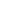       =  80․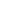 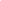 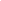 8․․9․․․1․2․․«»,․ ․ ․ ,․ ․ ․ ,․ ․ ․ ,․ ․ ․ ,․ ․ ․․․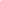 3․4․5․․․6․․7․8․․9․10,20,30,․ ․ ․ ․1․2․3․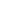 2․․  4․     5․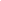 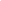 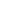 1․․3․4․1․․3․4․5․․․ ․ ․․1․ 2․ 3․ 4․1․․7 ․6 ․3 ․8 ․2․․ 48 ․96 ․3․․ 23 ․4․․․6․7*․1․․ ․ ․ ․ ․ ․ ․ ․ ․ ․ ․ ․ ․ ․ ․ ․ ․ ․ ․ ․ ․ ․ ․ ․ ․․ ․ ․ ․ ․ ․ ․ ․ 2․․․ ․ ․ ․ ․ ․ ․ ․ ․ ․ ․ ․ ․ ․ ․ ․ ․ ․ ․ ․ ․ ․ ․ ․ ․ ․ ․ ․ ․ ․ ․ ․ ․ ․ ․ ․3․․․ ․ ․ ․ ․ ․ ․ ․ ․ ․ ․ ․ ․ ․ ․ ․ ․ ․ ․ ․ ․ ․ ․ ․ ․ ․ ․ ․ ․ ․ ․ ․ ․ ․ ․ ․ ․ ․ ․ ․ ․ ․ ․ ․ ․ ․ ․ ․ ․ ․ ․ ․ ․ ․ ․4․5․․․․․ ․ ․ ․ ․ ․ ․ ․ ․ ․ ․ ․ ․ ․ ․ ․ ․ ․ ․ ․ ․ ․ ․ ․ ․ ․ ․ ․ ․ ․ ․ ․ ․ ․ ․ ․ ․ ․ ․ ․ ․․ ․ ․ ․ ․ ․ ․ ․ ․ ․ ․ ․ ․ ․ ․ ․ ․ ․ ․ ․ ․ ․ ․ ․ ․ ․ ․ ․ ․ ․ ․ ․ ․ ․ ․ ․ ․ ․ ․ ․ ․ ․ ․ ․ ․ ․ ․ ․ ․ ․ ․ ․ ․ ․ ․ ․ ․ ․ ․ ․ ․ ․ ․․ ․ ․ ․ ․ ․ ․ ․ ․ ․ ․ ․ ․ ․ ․ ․ ․ ․ ․ ․ ․ ․ ․ ․ ․ ․ ․ ․ ․ ․ ․ ․ ․ ․ ․ ․ ․ ․ ․ ․ ․ ․ ․ ․ ․ ․ ․ ․ ․ ․ ․ ․ ․ ․ ․ ․ ․ ․ ․ ․ ․ ․ ․ ․ ․ ․ ․ ․ ․ ․ ․ ․ ․ ․ ․ ․ ․ ․ ․ ․ ․ ․ ․ ․ ․ ․ ․ ․ ․ ․ ․ ․ ․ ․ ․ ․ ․ ․ ․ ․ ․ ․ ․ ․ ․ ․․ ․ ․ ․ ․ ․ ․ ․ ․ ․ ․ ․ ․ ․ ․ ․ ․ ․ ․ ․ ․ ․ ․ ․ ․ ․ ․ ․ ․ ․ ․ ․ ․ ․ ․ ․ ․ ․ ․ ․ ․ ․ ․ ․ ․ ․ ․ ․ ․ ․ ․․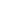 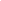 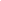 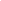 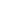 ․․․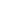 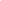 ․․․․․1․․․2․․․․․․3․․․․4․․5․․․․․․․․7․․8․․1.22° C18°C2․31° C22°C3․23° C17°C4․30° C23°C5․34° C26°C131241341431531611731822546———116———244——— 127———3․․3 ․ 20 =60 ․ 4 =70 ․ 3 =70 ․ 3 =738651372222216124136143154164173183192243211234567․1102103545556575845